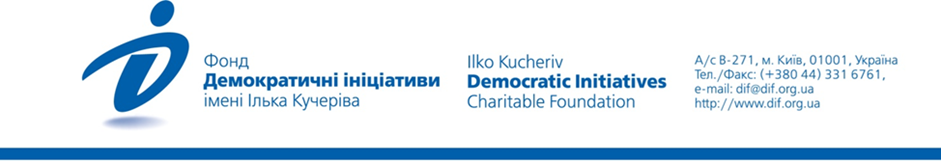 ПЕРШИЙ РІК ПРЕЗИДЕНТА ЗЕЛЕНСЬКОГО: ОПИТУВАННЯ ЖУРНАЛІСТІВ ТА ЕКСПЕРТІВ У РЕГІОНАХОпитування регіональних журналістів та експертів «Перший рік Президента Зеленського» проведено Фондом «Демократичні ініціативи» імені Ілька Кучеріва з 8 по 15 травня 2020 року. Всього опитано 77 журналістів, політичних експертів та громадських активістів із різних регіонів України.Опитані регіональні експерти порівняно низько оцінили ефективність Володимира Зеленського на посаді Президента України. Так, середня оцінка його діяльності становить лише 3,1 бала за 10 бальною шкалою. Тут думка регіональних журналістів суттєво контрастує з оцінками населення, які оцінюють діяльність Президента Зеленського.Більш ефективною, на думку опитаних, була взаємодія Президента з парламентом, її оцінено у 4,6 бала. Трохи нижче оцінено взаємодію з урядом – 4,2 бала. Найгірше Президенту вдається кадрова політика – лише 2,1 бала з 10.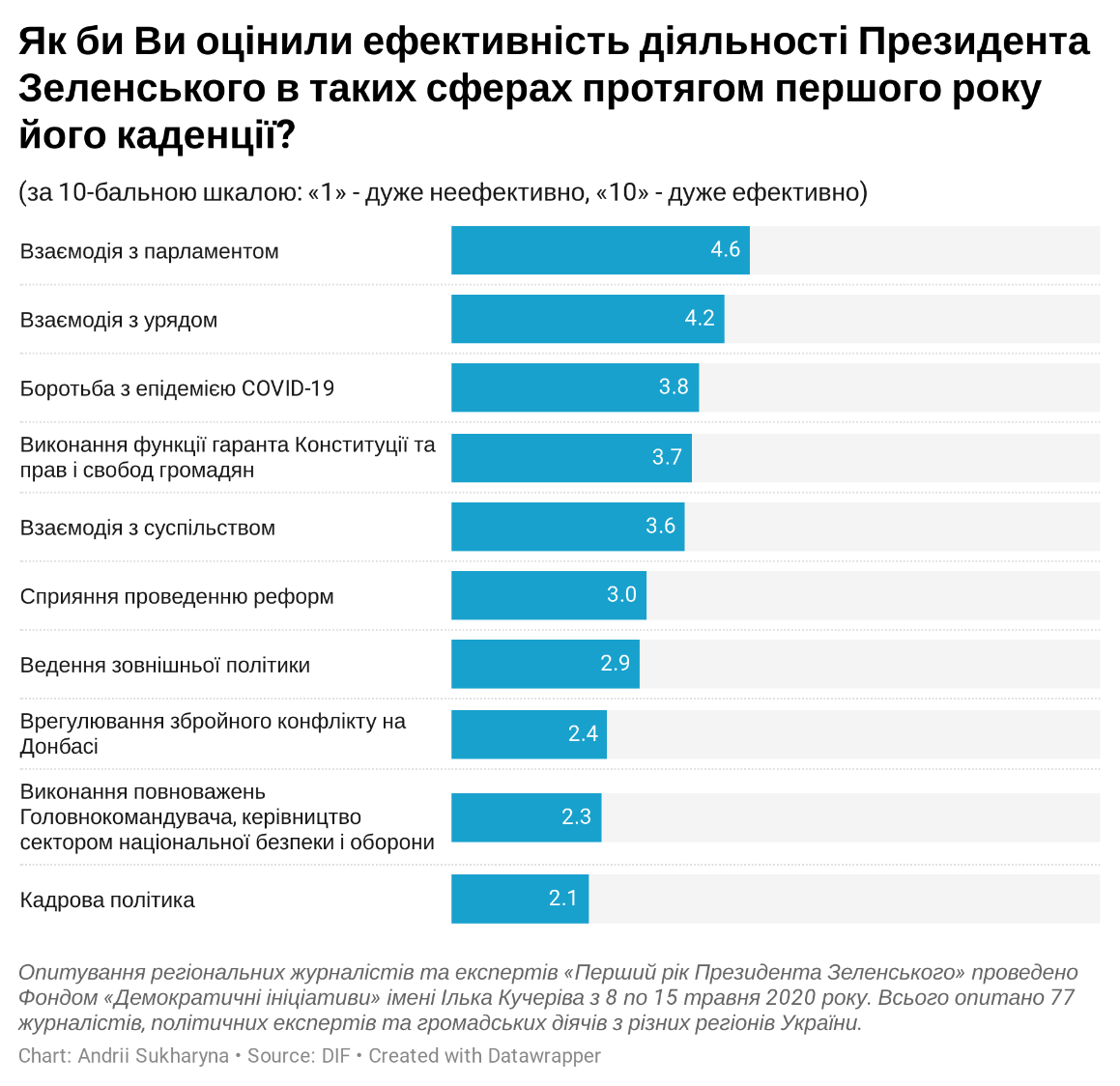 Основне досягнення Президента за перший рік діяльності – те, що він зміг домогтися ухвалення закону (хоч і в обмеженому вигляді) про обіг сільськогосподарських земель. Серед досягнень можна також виокремити звільнення українських полонених та формування монобільшості й збереження влади.Провальна кадрова політика поєднує Зеленського з екс-президентом Порошенком. Цей компонент традиційно називали однією з найбільших проблем п’ятого Президента, нині він так само є  найслабшою стороною Зеленського. Крім того, регіональні експерти згадують і провали у зовнішній політиці, як то потрапляння в скандал з імпічментом президента в США, а також розведення військ на Донбасі, незадовільне виконання функцій Головнокомандувача, відсутність поступу боротьби з корупцією, корупційні скандали в оточенні глави держави. Майже всі респонденти схвалюють рішення Президента підтримати закон, за яким неможливо здійснити повернення Приватбанку колишнім власникам. Абсолютна більшість опитаних підтримує й легалізацію видобутку бурштину і скасування недоторканності народних депутатів. Регіональні журналісти та експерти схвально ставляться до підтримки Зеленським закону про обіг сільськогосподарських земель. Окрім того, здебільшого позитивно було оцінено призначення Руслана Рябошапки Генеральним прокурором України.Водночас, призначення Ірини Венедіктової Генеральним прокурором України після звільнення Руслана Рябошапки – є рішенням, яке здобуло найнижчу підтримку опитаних. Близько 85% усіх респондентів виступають проти такого призначення. Майже така сама негативна одностайність спостерігається стосовно збереження на посаді міністра МВС Арсена Авакова.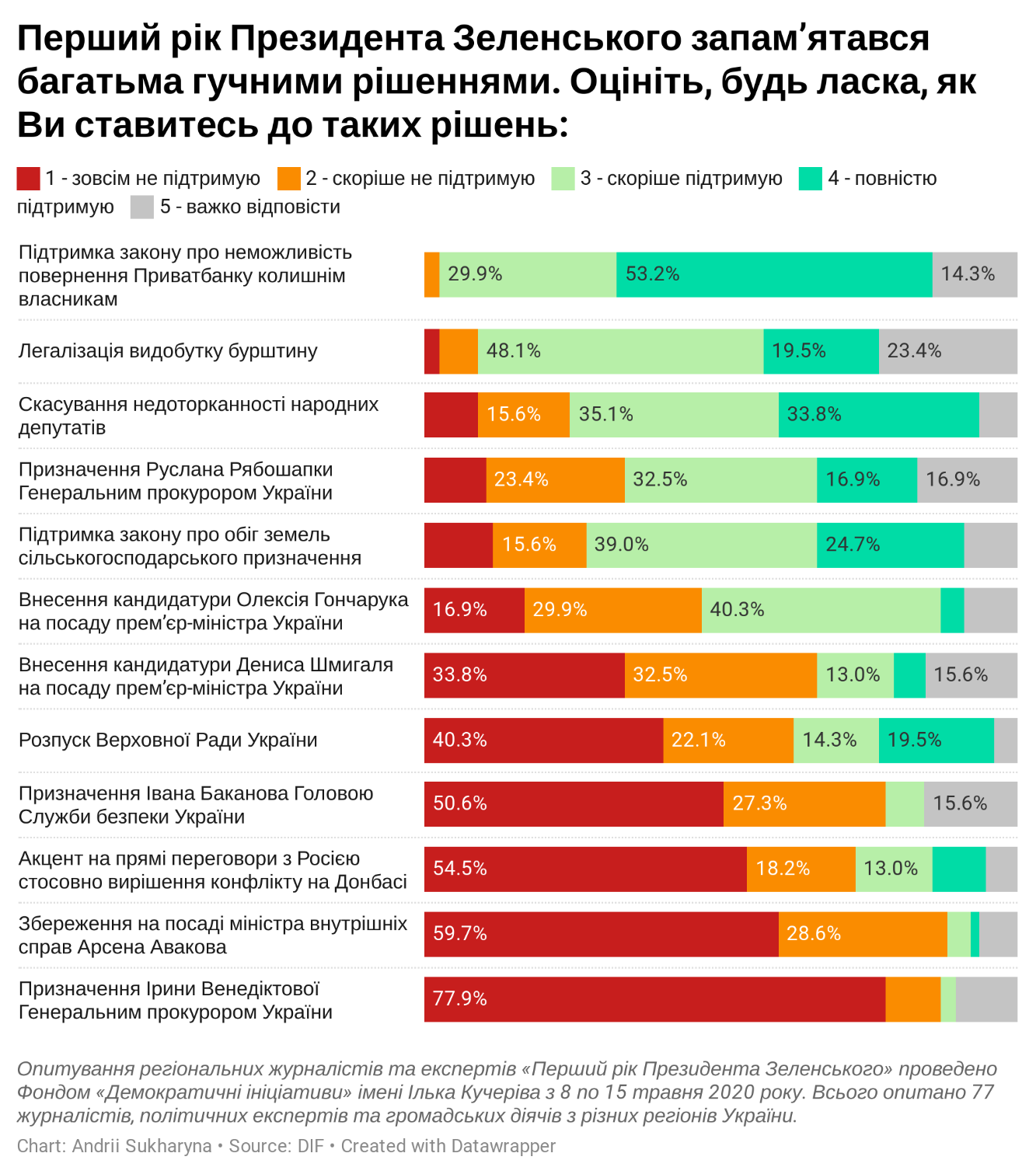 Якщо ж говорити про рішення, які ще не ухвалені, але які пропонувались Президентом чи членами його команди, то опитані регіональні експерти підтримують хіба що легалізацію грального бізнесу. Пропозиції стосовно необхідності скорочення кількості депутатів до 300 фактично розділили симпатиків і противників ідеї майже порівну.Найбільш виражений консенсус стосовно недоцільності певних рішень спостерігається щодо започаткування прямого діалогу із «ДНР»/«ЛНР», в тому числі через Консультативну раду в рамках Тристоронньої контактної групи у Мінську; долучення УПЦ (МП) до переговорів з «ДНР/ЛНР»; відновлення водопостачання до Криму та надання Президенту одноосібного права призначати та звільняти керівників НАБУ та ДБР.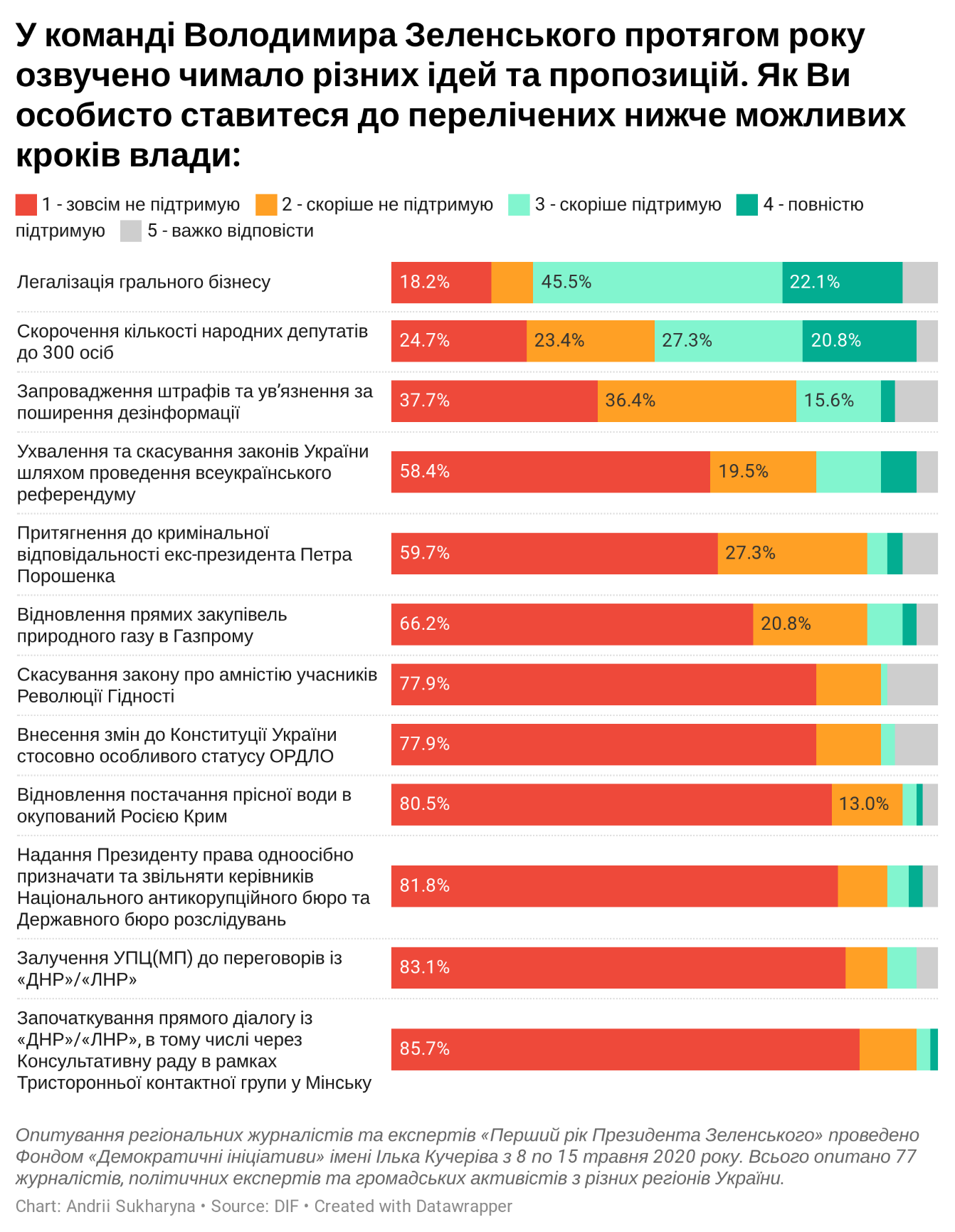 Під час карантинних обмежень регіональні журналісти найбільш позитивно оцінюють дії місцевої влади у своєму місті. Підтримка дій Кабміну, обласних державних адміністрацій та Президента є відносно невисокою. Найбільше негативних оцінок було надано діяльності Міністерства охорони здоров’я за час керівництва ним Іллі Ємця.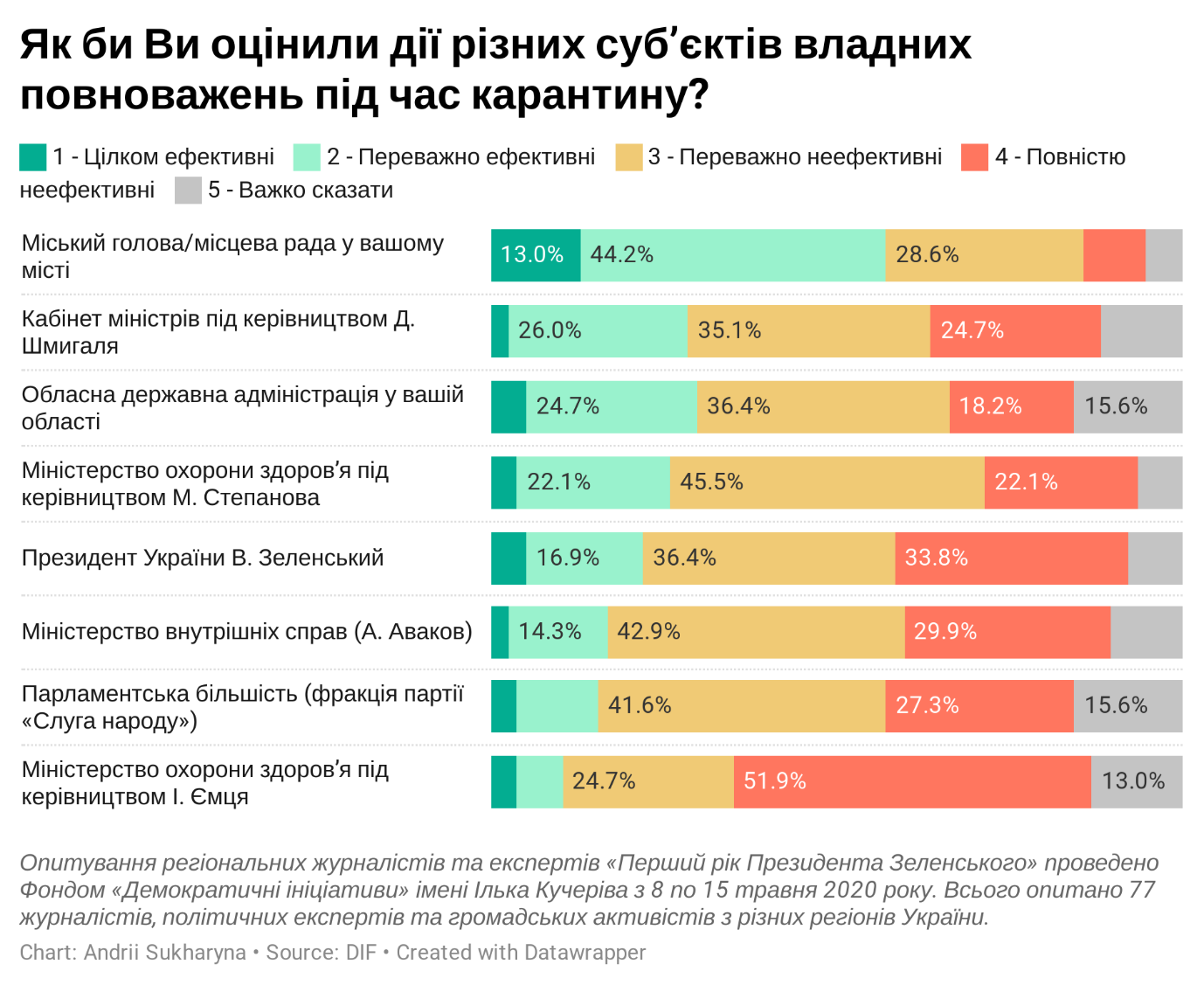 За рік президентства Зеленського ситуація в областях, де проживають респонденти, у різних сферах здебільшого погіршилась. Щоправда, це погіршення, на думку експертів, недоцільно пов’язувати з діяльністю Президента, а скоріше з масштабною світовою кризою, спричиненою COVID-19 та заходами протидії поширенню захворювання.  Схожа ситуація спостерігається з оцінкою суб’єктів владних повноважень та державних установ і закладів у областях проживання респондентів. Найбільше згадок про погіршення стосується роботи державних адміністрацій та поліції. Водночас, частина респондентів зафіксувала покращення у роботі Центрів надання адміністративних послуг. Якщо прогнозувати події, які можуть статися до кінця року, то значна частина опитаних вважають, що у їхній області є можливими масові протести як з соціальними, так і  політичними вимогами. Можливою є зміна влади: голів ОДА, а також міських голів за підсумками місцевих виборів. Але респонденти скептичні стосовно швидкого економічного розвитку після скасування карантину та не вірять у зростання стабільності та керованості ситуації в їхніх регіонах.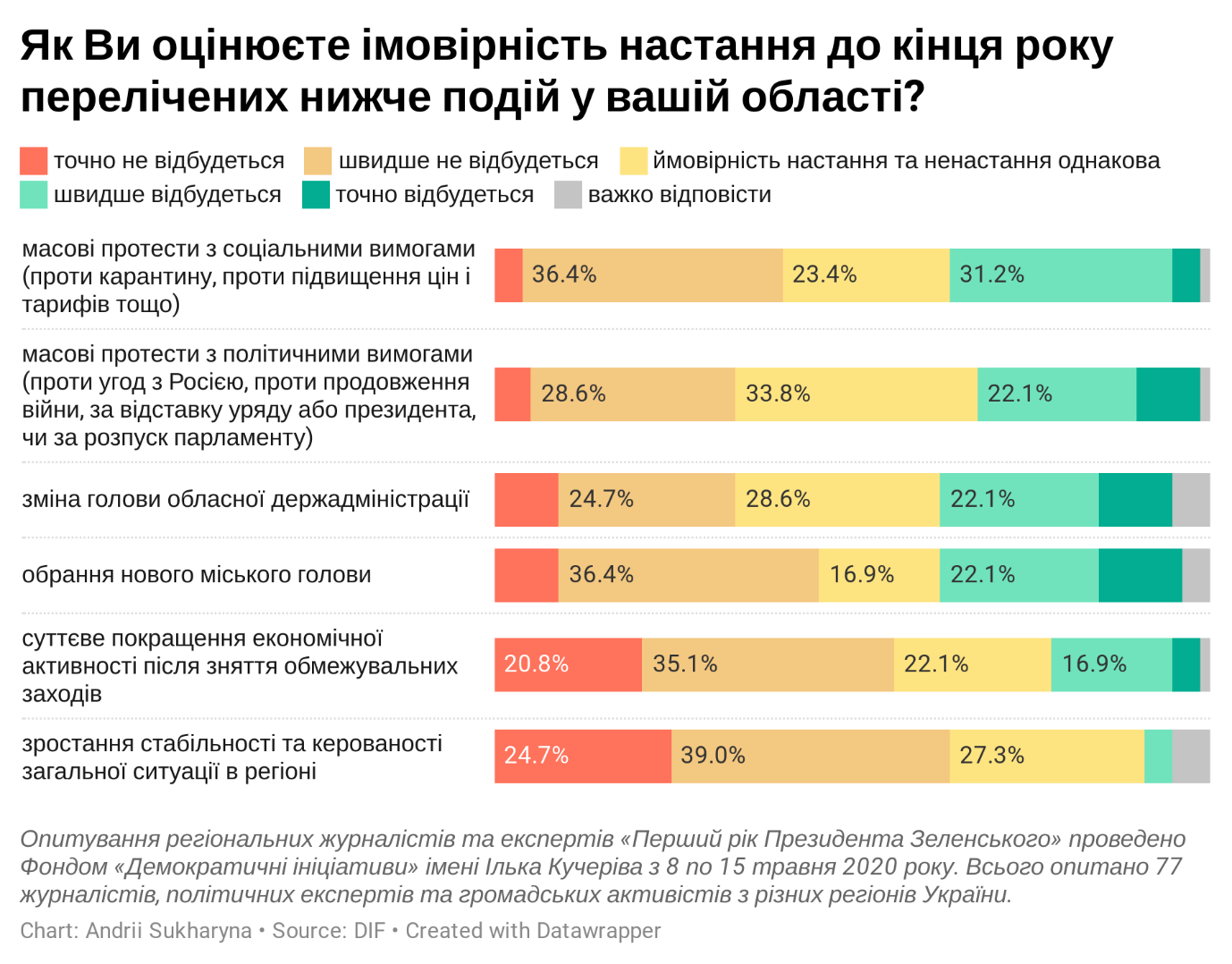 Волонтери та громадські організації,  свідомі громадяни, лікарі та медпрацівники, а також місцева влада, на думку респондентів, доклали найбільше зусиль для стримування  епідемії коронавірусу на місцевому рівні. Діяльність центральної влади експерти оцінили менш як вагому.РЕЗУЛЬТАТИ ОПИТУВАННЯ1. Як би Ви загалом оцінили діяльність Володимира Зеленського впродовж першого року перебування на посаді президента? (за 10-бальною шкалою: «1» - дуже погано, «10» - дуже добре)Середня оцінка: 3,12. Назвіть, будь ласка, основні досягнення (не більше п’яти) Президента Зеленського впродовж першого року його діяльності?3. Назвіть, будь ласка, основні невдачі (не більше п’яти) Президента Зеленського впродовж першого року його діяльності?4. Як би Ви оцінили ефективність діяльності Президента Зеленського в таких сферах протягом першого року його каденції? (у загальноукраїнському контексті) (за 10-бальною шкалою: «1» - дуже неефективно, «10» - дуже ефективно)5. Перший рік Президента Зеленського запам’ятався багатьма гучними рішеннями. Оцініть, будь ласка, як Ви ставитесь до таких рішень, (у %)6. У команді Володимира Зеленського (оточенні, Офісі Президента, уряді, партії «Слуга народу») протягом року озвучено чимало різних ідей та пропозицій. Як Ви особисто ставитеся до перелічених нижче можливих кроків влади: (у %)7. Як би Ви оцінили дії різних суб’єктів владних повноважень під час карантину? (у %)РЕГІОНАЛЬНИЙ КОНТЕКСТ8. Оцініть, будь ласка, як змінилась СИТУАЦІЯ У ВАШІЙ ОБЛАСТІ за рік президентства Володимира Зеленського за такими сферами (у %)9. Як змінилась діяльність перелічених нижче суб’єктів владних повноважень та державних установ і закладів у ВАШІЙ ОБЛАСТІ (МІСТІ)?  (у %)10. Як Ви оцінюєте імовірність настання до кінця року перелічених нижче подій У ВАШІЙ ОБЛАСТІ? (у %)11. Хто, на Вашу думку, доклав найбільше зусиль для стримування  пандемії коронавірусу у вашому регіоні (місті)? (до 3-х варіантів відповіді): (у %)Кілька слів про Вас:Ваш рід занять:Область респондентаСПИСОК ОПИТАНИХ ЕКСПЕРТІВ(список подано у послідовності надходження анкет)Коваль ІринаЗолотухін МихайлоІван АнтипенкоОксана ШтефаньоДмитро СінченкоСінченко ОленаОрлова-Фесенко ТетянаІгор ТодоровОлеся БенчакНикифоренко АндрійГанна КоломієцьІван ШевчукПетрова Марина Оксана ПогомійЯрослав КатоликОлег ЧабанМихайло ШтекельАртем ШелковийІрина КипоренкоБалабанова ГалинаМайор ЛюдмилаДмитро ДурнєвИгорь ГромовВакало ОльгаОлена КвашаЛапікова ОлесяСергій АндрухБутко ТамілаЧуприна ГаннаДенис Астаф'євЖелдак ТімурДіденко ЮліяАндреєва НаталіяМацієвський ЮрійЮлія БіденкоАдамович СергійШаповаленко КаринаМарчук НаталіяШелест ГаннаКоваль ТамараМашлянка БорисФілатова-Сухова Алла МиколаївнаДанилов ІгорМикола РаликОльга ШевчукДепутат СергійКуцовера ТетянаКостарєв АртемійЧеботарьов КирилУрлапов ВікторКіндрат ВітченкоОлександр ХолодОльга-Стефанія КалиновськаНаталія ВиговськаБондаренко Сергій ВасильовичРаїса ЮргельІванова ІваннаОрел СвітланаРадь ТарасБєлий ДементійСтаніслав КозловАлла ФедоринаАндрій ГнатюкАнюта ЄременкоВалерій БолганВлад ВойцеховськийВладислав РомановВолодимир ЧосДіана КупарОвсянкін ДмитроЄвген МасловІван Фаріон- 77 – виявили бажання залишитись анонімнимиКількість згадокПрийняття закону про відкриття ринку земель сільскогосподарського призначення20Звільнення полонених 16Формування монобільшості та збереження влади12Країна «в смартфоні», діджиталізація державних послуг8Відміна недоторканності народних депутатів7Прийняття «антиколомойського» закону6Саміт «Нормандської четвірки»5Вчасне та адекватне запровадження карантину та протидія COVID-195Вдала комунікація зі суспільством, збереження електоральної підтримки4Прийняття нового виборчого кодексу, право голосувати ВПО3Інше15Кількість згадокСлабка кадрова політика, кадровий голод, призначення одіозних персонажів на державні посади51Провали у зовнішній політиці, в тому потрапляння в скандал з імпічментом Президента в США25Розведення військ на Донбасі, незадовільне виконання функцій Головнокомандувача23Відсутність поступу боротьби з корупцією; корупційні скандали в оточенні17Неоправдані поступки Росії стосовно війни на Донбасі, спроби «загравати» з Москвою16Відкат реформ, передовсім правоохоронної16Падіння економіки та виробництва, ускладення роботи бізнесу14Спроби переслідування волонтерів, активістів12Збереження Авакова на посаді міністра МВС; погіршення ситуації в поліції10«Розворот» медичної реформи9Посилення проросійських наративів та підтримки проросійських сил8Президент залишився під впливом олігархів7Ручне управління державними процесами, місцями управлінських хаос6Загалом невиконання передвиборчих обіцянок5Призначення І. Венедіктової Генеральним прокурором України4Інше27СфераОцінка(за 10-бальною шкалою: «1» - дуже неефективно, «10» - дуже ефективно)4.1. Виконання функції гаранта Конституції та прав і свобод громадян3,74.2. Ведення зовнішньої політики2,94.3. Врегулювання збройного конфлікту на Донбасі2,44.4. Взаємодія з урядом4,24.5. Взаємодія з парламентом4,64.6. Кадрова політика2,14.7. Сприяння проведенню реформ3,04.8. Взаємодія з суспільством3,64.9. Виконання повноважень Головнокомандувача, керівництво сектором національної безпеки і оборони2,34.10. Боротьба з епідемією COVID-193,81 - зовсім не підтримую2 - скоріше не підтримую3 - скоріше підтримую4 - повністю підтримую5 - важко відповісти1 - Розпуск Верховної Ради України40,322,114,319,53,92 - Скасування недоторканності народних депутатів9,115,635,133,86,53 – Акцент на прямі переговори з Росією стосовно вирішення конфлікту на Донбасі54,518,213,09,15,24 - Призначення Івана Баканова Головою Служби безпеки України50,627,36,50,015,65 - Внесення кандидатури Олексія Гончарука на посаду прем’єр-міністра України 16,929,940,33,99,16 - Збереження на посаді міністра внутрішніх справ Арсена Авакова59,728,63,91,36,57 - Призначення Руслана Рябошапки Генеральним прокурором України 10,423,432,516,916,98 - Внесення кандидатури Дениса Шмигаля на посаду прем’єр-міністра України33,832,513,05,215,69 - Призначення Ірини Венедіктової Генеральним прокурором України77,99,12,60,010,410 - Підтримка закону про обіг земель сільськогосподарського призначення11,715,639,024,79,111 - Підтримка закону про неможливість повернення Приватбанку колишнім власникам0,02,629,953,214,312 - Легалізація видобутку бурштину2,66,548,119,523,41 - зовсім не підтримую2 - скоріше не підтримую3 - скоріше підтримую4 - повністю підтримую5 - важко відповістиСкорочення кількості народних депутатів до 300 осіб24,723,427,320,83,9Ухвалення та скасування законів України шляхом проведення всеукраїнського референдуму58,419,511,76,53,9Внесення змін до Конституції України стосовно особливого статусу ОРДЛО77,911,72,60,07,8Залучення УПЦ(МП) до переговорів із «ДНР»/«ЛНР»83,17,85,20,03,9Відновлення постачання прісної води в окупований Росією Крим80,513,02,61,32,6Започаткування прямого діалогу із «ДНР»/«ЛНР», в тому числі через Консультативну раду в рамках Тристоронньої контактної групи у Мінську85,710,42,61,30,0Скасування закону про амністію учасників Революції Гідності77,911,71,30,09,1Притягнення до кримінальної відповідальності екс-президента Петра Порошенка59,727,33,92,66,5Надання Президенту права одноосібно призначати та звільняти керівників Національного антикорупційного бюро та Державного бюро розслідувань81,89,13,92,62,6Запровадження штрафів та ув’язнення за поширення дезінформації37,736,415,62,67,8Відновлення прямих закупівель природного газу в Газпрому66,220,86,52,63,9Легалізація грального бізнесу18,27,845,522,16,51 - Цілком ефективні2 - Переважно ефективні3 - Переважно неефективні4 - Повністю неефективні5 - Важко сказатиПрезидент України В. Зеленський5,216,936,433,87,8Кабінет міністрів під керівництвом Д. Шмигаля2,626,035,124,711,7Міністерство внутрішніх справ (А. Аваков)2,614,342,929,910,4Міністерство охорони здоров’я під керівництвом І. Ємця3,96,524,751,913,0Міністерство охорони здоров’я під керівництвом М. Степанова3,922,145,522,16,5Парламентська більшість (фракція партії «Слуга народу»)3,911,741,627,315,6Обласна державна адміністрація у вашій області5,224,736,418,215,6Міський голова/місцева рада у вашому місті13,044,228,69,15,21 – Значно погіршилась2 – Дещо погіршилась3 – Змін не відбулось4 – Дещо покращилася5 – Значно покращиласяВажко сказатиДобробут громадян23,437,732,53,90,02,6Економічний стан підприємств і компаній31,232,531,22,60,02,6Охорона громадського порядку та захист громадян від злочинності14,331,248,12,60,03,9Боротьба із корупцією в органах влади24,720,844,26,50,03,9Можливість громадян вільно спілкуватися рідною мовою6,518,266,23,90,05,2Стан свободи слова13,032,551,90,00,02,6Екологічна ситуація15,627,344,26,51,35,2Розвиток культури та мистецтва23,431,241,62,60,01,31 – Значно погіршилась2 – Дещо погіршилася3 – Фактично не  змінилася4 – Дещо покращилась5 – Значно покращилась6 – Важко відповістиОбласна (місцева) державна адміністрація16,927,341,67,80,06,5Лікарні, поліклініки6,526,050,611,71,33,9Поліція13,016,962,32,60,05,2Прокуратура14,310,462,33,92,66,5Служба безпеки України7,815,667,51,30,07,8Школи, коледжі2,610,471,410,41,33,9Вищі навчальні заклади2,67,866,213,02,67,8Центри надання адміністративних послуг0,07,866,219,53,92,61 - точно не відбудеться2 - швидше не відбудеться3 - ймовірність настання та ненастання однакова4 - швидше відбудеться5 - точно відбудетьсяважко відповісти1 - масові протести з соціальними вимогами (проти карантину, проти підвищення цін і тарифів тощо)3,936,423,431,23,91,32 - масові протести з політичними вимогами (проти угод з Росією, проти продовження війни, за відставку уряду або президента, чи за розпуск парламенту)5,228,633,822,19,11,33 - зміна голови обласної держадміністрації9,124,728,622,110,45,24 - обрання нового міського голови9,136,416,922,111,73,95 - суттєве покращення економічної активності після зняття обмежувальних заходів20,835,122,116,93,91,36 - зростання стабільності та керованості загальної ситуації в регіоні24,739,027,33,90,05,2Кількість згадок Волонтери та громадські організації46,8 Свідомі громадяни45,5 Лікарі та медпрацівники44,2 Місцева влада (місцева рада, місцевий голова)42,9 Засоби масової інформації18,2 Місцевий великий бізнес 15,6 Центральна влада (Президент, Уряд)11,7 Практично всі вищезазначені, завдяки об’єднанню зусиль 9,1 Місцеві державні адміністрації та органи влади7,8 Місцеві дрібні підприємці7,8 Місцеві осередки політичних партій6,5 Практично ніхто не зміг справитися2,6 Важко відповісти0,0Кількість згадокЕксперт, аналітик, науковець22Журналіст, блогер42Громадський активість17Інше3Кількість відповідейВінницька1Волинська1Дніпропетровська 4Донецька5Житомирська2Закарпатська 5Запорізька12Київська7Кіровоградська5Луганська1Львівська4Миколаївська3Одеська6Рівненська2Сумська1Тернопільська1Івано-Франківська4Харківська4Херсонська3Черкаська1Чернігівська5